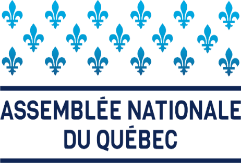 COMMUNIQUÉ DE PRESSEPour diffusion immédiateLe député de Vanier-Les Rivières          Le député de Vanier-Les Rivières accompagne Loisirs Vanier dans ses projets communautairesQuébec, le 12 mai 2022 — Depuis maintenant deux ans, le député de Vanier-Les Rivières, M. Mario Asselin, travaille en étroite collaboration avec Loisirs Vanier afin de les accompagner dans la réalisation de projets communautaires dans le secteur. En effet, depuis 2020, le député a remis la somme de 17 000 $ à Loisirs Vanier, notamment pour la mise en place d’un service de friperie dès l’été 2022 et pour de l’aide alimentaire via une entente avec IGA Poulin. Cette aide alimentaire s’est traduite par une offre quotidienne aux résidents du secteur en ayant besoin et un service de livraison à une fréquence de deux fois par semaine au cours des deux derniers étés. En plus de la nourriture, de la crème solaire, des jeux et des glacières portatives ont également été donnés aux citoyen.ne.s du secteur Vanier. L’objectif de cette aide, réalisée également avec l’aide des ministres Mathieu Lacombe et Isabelle Charest, est de fournir à la population plus vulnérable des denrées alimentaires, ainsi que des vêtements et des accessoires utiles pour la saison estivale. Loisirs Vanier est un organsime à but non lucratif (OBNL) qui offre aux citoyens du quartier une programmation de loisirs de toutes sortes, tels que le sport, la culture, l’éducation, la science, le tourisme, etc. Citation« Je tiens à remercier toute l’équipe des Loisirs Vanier, le IGA Poulin ainsi que mes collègues Mathieu Lacombe et Isabelle Charest pour leur implication dans la réussite d’un tel projet. Je suis convaincu que l’aide apportée à Loisirs Vanier fera une différence dans la vie des résidents du secteur et contribuera largement à l’amélioration de la qualité de vie des citoyens de Vanier-Les Rivières. » Mario Asselin, député de Vanier-Les Rivières– 30 –Source :  Sébastien ChamberlandConseiller politiqueBureau de circonscription de Vanier-Les Rivièressebastien.chamberland2@assnat.qc.caCellulaire : 581-745-7168